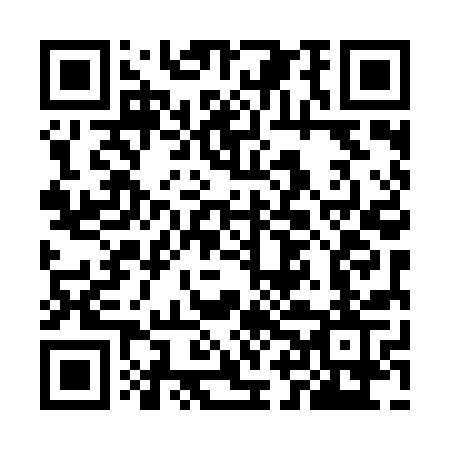 Ramadan times for Harrington Harbour, Quebec, CanadaMon 11 Mar 2024 - Wed 10 Apr 2024High Latitude Method: Angle Based RulePrayer Calculation Method: Islamic Society of North AmericaAsar Calculation Method: HanafiPrayer times provided by https://www.salahtimes.comDateDayFajrSuhurSunriseDhuhrAsrIftarMaghribIsha11Mon4:504:506:1912:084:035:575:577:2712Tue4:474:476:1712:074:045:595:597:2913Wed4:454:456:1512:074:056:006:007:3014Thu4:434:436:1312:074:076:026:027:3215Fri4:414:416:1112:074:086:046:047:3416Sat4:384:386:0812:064:096:056:057:3617Sun4:364:366:0612:064:116:076:077:3718Mon4:334:336:0412:064:126:096:097:3919Tue4:314:316:0212:054:136:106:107:4120Wed4:294:295:5912:054:156:126:127:4321Thu4:264:265:5712:054:166:136:137:4522Fri4:244:245:5512:054:176:156:157:4623Sat4:214:215:5312:044:186:176:177:4824Sun4:194:195:5112:044:206:186:187:5025Mon4:174:175:4812:044:216:206:207:5226Tue4:144:145:4612:034:226:226:227:5427Wed4:124:125:4412:034:236:236:237:5628Thu4:094:095:4212:034:256:256:257:5829Fri4:074:075:4012:024:266:266:268:0030Sat4:044:045:3712:024:276:286:288:0231Sun4:024:025:3512:024:286:306:308:031Mon3:593:595:3312:024:296:316:318:052Tue3:563:565:3112:014:316:336:338:073Wed3:543:545:2912:014:326:346:348:094Thu3:513:515:2612:014:336:366:368:115Fri3:493:495:2412:004:346:386:388:136Sat3:463:465:2212:004:356:396:398:157Sun3:443:445:2012:004:366:416:418:178Mon3:413:415:1812:004:376:426:428:199Tue3:383:385:1611:594:396:446:448:2210Wed3:363:365:1311:594:406:466:468:24